22 января Первый этап фестиваля-конкурса «Звездная капель 2022!»
Врожденный талант и усердный труд! - формула успеха фестиваля- конкурса «Звездная капель» ! Море впечатлений, эмоций, волнений. Яркая, красивая, насыщенная программа. Спасибо всем за праздник грации и гармонии! В следующую субботу будем продолжать… и наслаждаться искусством театра и музыки.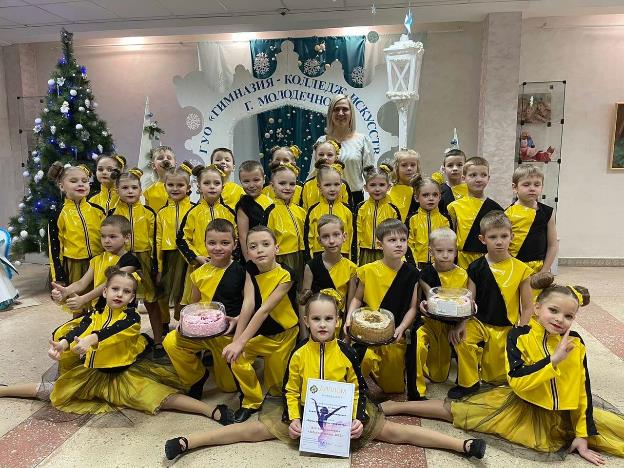 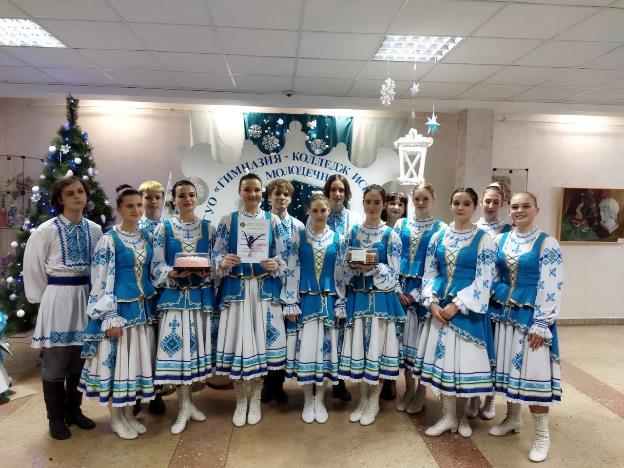 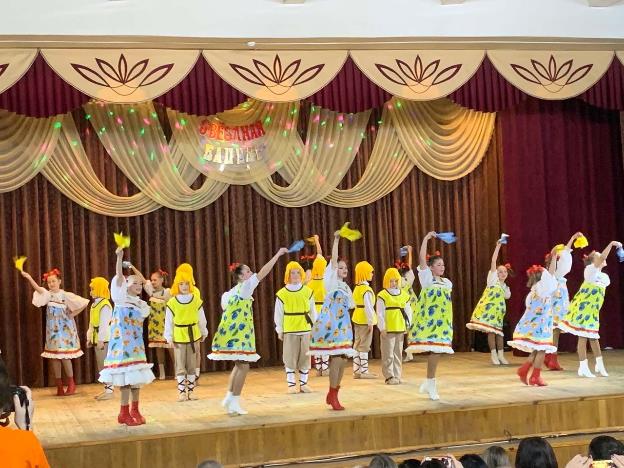 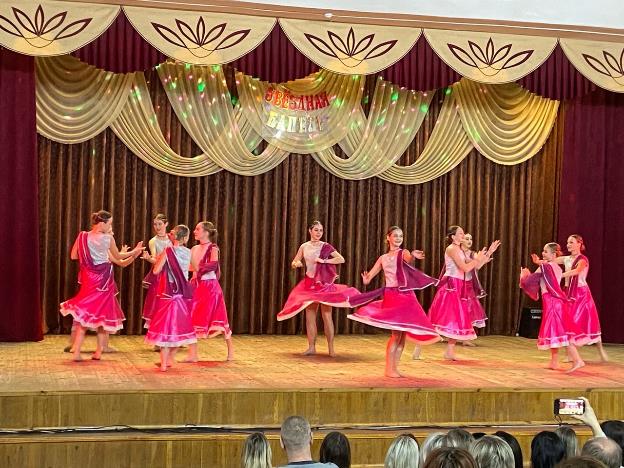 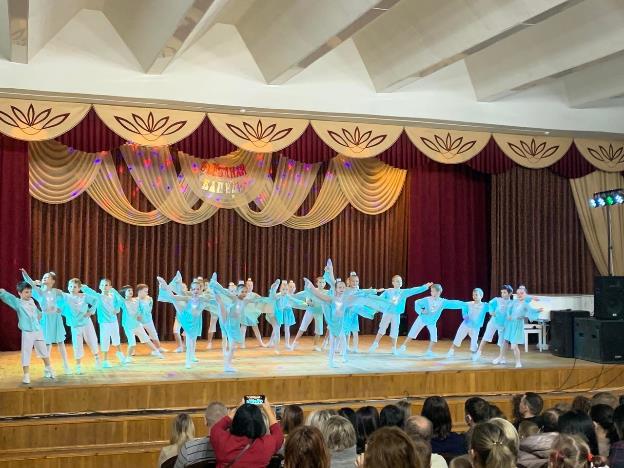 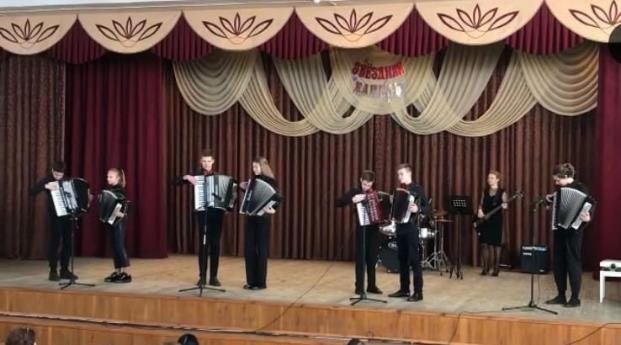 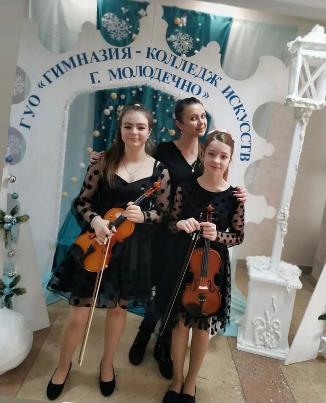 